Kioskschema HT-15, T06/07Nedan är personer som är ålagda att hålla kiosken öppen på nedan tider.Om man inte har möjlighet att ta den tiden man blivit tilldelad eller får förhinder ansvarar man själv för att få tiden bemannad enligt nedan.Byt med någon annan på som har en tid på kioskschematKontakta någon annan förälder i laget för att se om de kan ta den tiden man blivit tilldelad. Kontaktlista ligger på laget.se, tryck: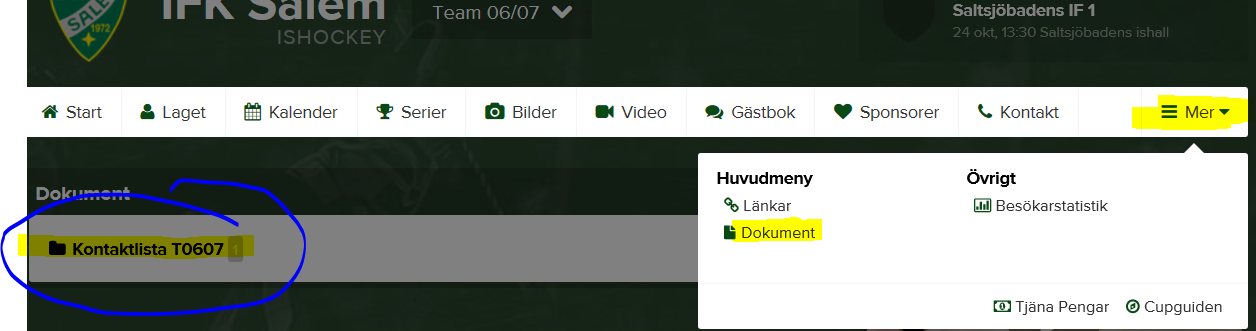 Schemat:Datum:Tid:Match:Ansvarig kiosken:28 okt18:30-21A-lagsmatchMelvin Milasten12 Nov17-2006/07 matchTheo/Tim Leineer15 Nov9:30-1106/07 match+allmisOscar Malm15 Nov11-1306/07 match+allmisSixten Laneborg12 Dec13-1506/07 matchEgon Erne12 Dec15-16:3006/07 matchFelix Hasselgren